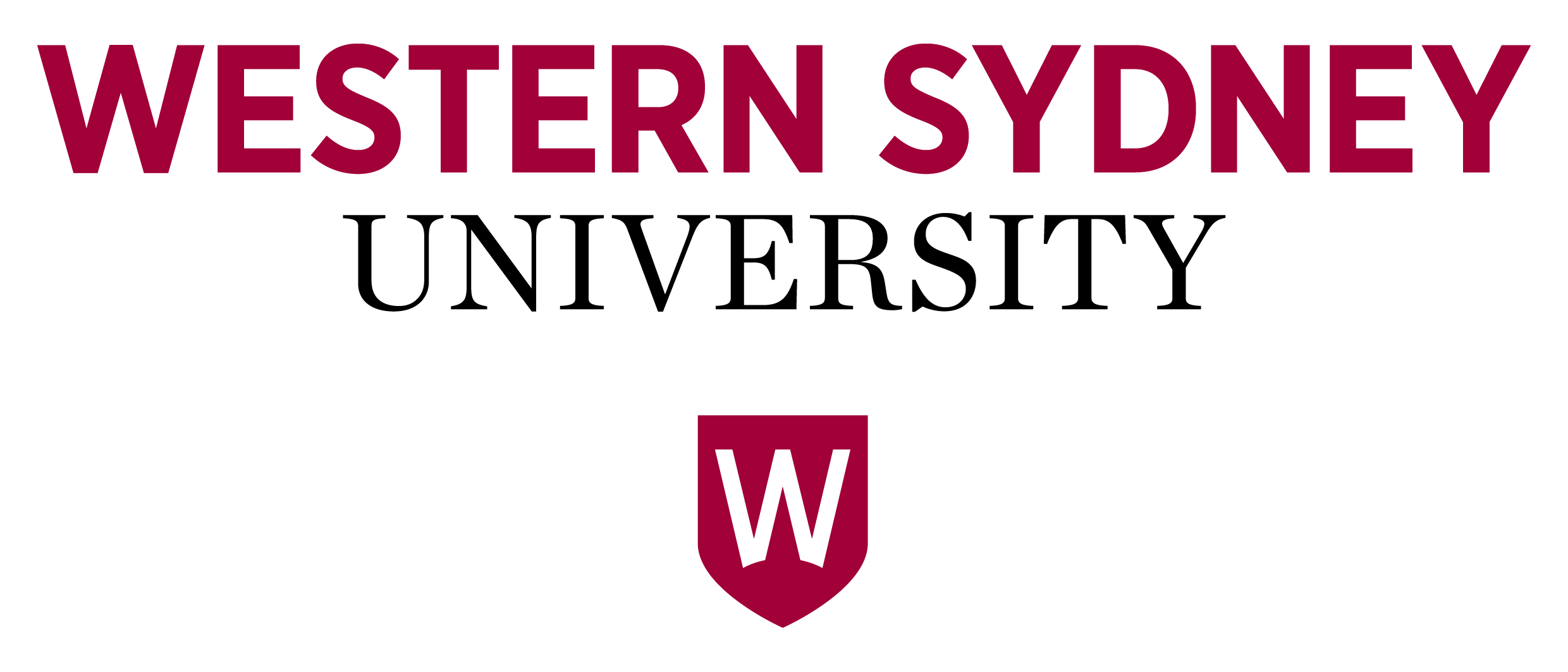 SCHOOL OF STUDENT EVALUATION OF GROUP MEMBER PARTICIPATIONGreat teamwork enhances group outcomes. This form has two functions: to provide you with a guide to the behaviours expected of you as a team member and as a means of evaluating your contribution and that of each other team member on completion of the project. Evaluations may be used by your lecturer to determine the final project mark for each person in your team. On formation of the team, examine the participation criteria carefully. Think about how you will contribute to the group effort and discuss this as a team. Write your own name below (‘Self’) and that of each other person. On completion of the project use the form to evaluate yourself and the team. Circle the letter that best describes the person’s participation for each criterion, then give the form to your lecturer.Note: each student must complete a separate formARO 00401 09/15STUDENT DETAILSSTUDENT DETAILSPerson 1 (self):Person 2:Person 3:Person 4:Person 5:Person 6:PersonPersonPersonPersonPersonPersonParticipation criteria123456Participation criteriaabcdabcdabcdabcdabcdabcdPlanning/organising of projectTook a leading role & gave time to planningDid fair share of planning workDid some planning work but less than othersDid not participate in planning activitiesabcdabcdabcdabcdabcdabcdConceptualisation of the projectTook a leading roleContributed good ideasContributed some ideas but less than othersDid not contribute to project conceptualisationabcdeabcdeabcdeabcdeabcdeabcdeAttendance at team meetingsOrganised meetings & facilitated the involvement of team membersAttended all scheduled meetingsMissed one or more meetings but informed others in advanceMissed one or more meetings but did not inform others in advancePoor attendanceabcdabcdabcdabcdabcdabcdMeeting team deadlinesAlways worked to deadlinesMissed one or two deadlines but negotiated changes with othersMissed one or two deadlines without discussion with others causing minor problems for teamPoor in meeting team deadlines causing major problems for the teamabcdabcdabcdabcdabcdabcdCooperation, flexibility & resourcefulnessAn excellent team member & facilitatorA good team memberGenerally worked well as a team member with some lapsesDifficult and uncooperativeabcdeabcdeabcdeabcdeabcdeabcdeQuality of work submitted to teamHigh quality contributionsGood contributionsFair contributions with some lapses in the quality or amount of work submittedSubmitted work but it was unsuitable for inclusion as part of team outputFailed to submit work, or work not submitted in time